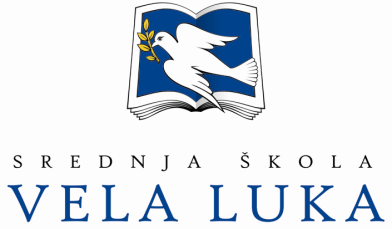 PREDSTAVLJANJE SREDNJE ŠKOLE VELA LUKADan otvorenih vrata Za roditelje i učenike osnovnih škola30. svibnja 2017. s početkom u 12.30 h Hodogram aktivnostiDOBRO NAM DOŠLI! Učenici i nastavnici Srednje škole Vela LukaPREDSTAVLJANJE SREDNJE ŠKOLE VELA LUKADan otvorenih vrataZa roditelje i učenike osnovnih škola30. svibnja  2017. s početkom u 12.30h Hodogram aktivnostiDOBRO NAM DOŠLI!Učenici i nastavnici Srednje škole Vela Luka 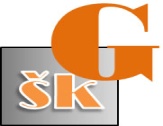 VrijemeMjestoAktivnost 12:30Učionica 2 Dobrodošlica – uvodna riječ12:35Učionica 2Predstavljanje škole i programa za školsku godinu 2017./2018.13:00Učionica 4Naša škola e-ŠkolaZanimljivi pokusi iz znanosti 13:35Učionica 5Predstavljanje izvannastavnih aktivnosti i projekata školeVrijemeMjestoAktivnost 12:30Učionica 2 Dobrodošlica – uvodna riječ12:35Učionica 2Predstavljanje škole i programa za školsku godinu 2017./2018. 13:00Učionica 4Naša škola e-ŠkolaZanimljivi pokusi iz znanosti13:35Učionica 5Predstavljanje izvannastavnih aktivnosti i projekata škole